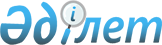 О внесении изменений в постановление Правительства Республики Казахстан от 3 февраля 2000 года N 158
					
			Утративший силу
			
			
		
					Постановление Правительства Республики Казахстан от 22 февраля 2000 года N 276. Утратило силу - постановлением Правительства РК от 4 февраля 2005 г. N 102 (вступает в силу с 1 ноября 2005 г. (P050102)



    Правительство Республики Казахстан постановляет:



    1. Внести в постановление Правительства Республики Казахстан от 3 февраля 2000 года N 158  
 P000158_ 
  "Отдельные вопросы по закреплению рыбопромысловых участков и распределения лимита вылова рыбы и других водных животных в Урало-Каспийском бассейне, озере Балхаш и Алакульской системе озер" следующие изменения:



    в пункте 2:



    вывести из указанного состава Саудабаева Каната Бекмурзаевича;



    строки:



    "Даукеев                 - Министр природных ресурсов и охраны 



    Серикбек Жусупбекович      окружающей среды, заместитель председателя



   



    Жанабилов Мият           - заведующий Производственным отделом



    Саттарович                 Канцелярии Премьер-Министра Республики 



                               Казахстан"     

    изложить в следующей редакции:



    "Даукеев                 - Министр природных ресурсов и охраны



    Серикбек Жусупбекович      окружающей среды, председатель     

    Жанабилов                - заведующий Производственным отделом



    Мият Саттарович            Канцелярии Премьер-Министра Республики



                               Казахстан, заместитель председателя".



    2. Настоящее постановление вступает в силу со дня подписания.




   

Премьер-Министр




    Республики Казахстан


					© 2012. РГП на ПХВ «Институт законодательства и правовой информации Республики Казахстан» Министерства юстиции Республики Казахстан
				